MOD.06.01.02 – 06/10/2021MOD.06.01.02 – 06/10/2021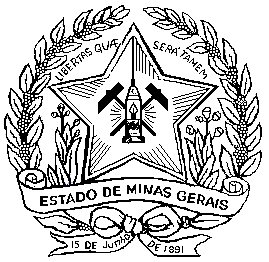 SECRETARIA DE ESTADO DEFAZENDA DE MINAS GERAISREQUERIMENTO DE RESTITUIÇÃO DE MULTA DE TRÂNSITO E OUTRAS RECEITAS DO ESTADO DE MINAS GERAISFOLHA01/02NOME DO REQUERENTENOME DO REQUERENTENOME DO REQUERENTENOME DO REQUERENTENOME DO REQUERENTENOME DO REQUERENTECPF/CNPJCPF/CNPJCPF/CNPJCPF/CNPJCPF/CNPJCPF/CNPJENDEREÇO (Rua, Av., Praça etc.)ENDEREÇO (Rua, Av., Praça etc.)ENDEREÇO (Rua, Av., Praça etc.)NºCOMPLEMENTOCOMPLEMENTOBAIRROMUNICÍPIOMUNICÍPIOMUNICÍPIOUFCEPNOME DO CONTATONOME DO CONTATOCPF DO CONTATOCPF DO CONTATOTELEFONETELEFONE(  )      (  )      O requerente opta expressamente por receber as informações/ intimações relativas ao Processo de Restituição por meio do correio eletrônico comprometendo-se a informar, inclusive, as alterações posteriores. Declara estar ciente de que, em se tratando de intimação por meio de correio eletrônico, esta se considera efetivada no 6º (sexto) dia a contar do envio da mensagem. O requerente opta expressamente por receber as informações/ intimações relativas ao Processo de Restituição por meio do correio eletrônico comprometendo-se a informar, inclusive, as alterações posteriores. Declara estar ciente de que, em se tratando de intimação por meio de correio eletrônico, esta se considera efetivada no 6º (sexto) dia a contar do envio da mensagem. O requerente opta expressamente por receber as informações/ intimações relativas ao Processo de Restituição por meio do correio eletrônico comprometendo-se a informar, inclusive, as alterações posteriores. Declara estar ciente de que, em se tratando de intimação por meio de correio eletrônico, esta se considera efetivada no 6º (sexto) dia a contar do envio da mensagem. O requerente opta expressamente por receber as informações/ intimações relativas ao Processo de Restituição por meio do correio eletrônico comprometendo-se a informar, inclusive, as alterações posteriores. Declara estar ciente de que, em se tratando de intimação por meio de correio eletrônico, esta se considera efetivada no 6º (sexto) dia a contar do envio da mensagem. O requerente opta expressamente por receber as informações/ intimações relativas ao Processo de Restituição por meio do correio eletrônico comprometendo-se a informar, inclusive, as alterações posteriores. Declara estar ciente de que, em se tratando de intimação por meio de correio eletrônico, esta se considera efetivada no 6º (sexto) dia a contar do envio da mensagem. O requerente opta expressamente por receber as informações/ intimações relativas ao Processo de Restituição por meio do correio eletrônico comprometendo-se a informar, inclusive, as alterações posteriores. Declara estar ciente de que, em se tratando de intimação por meio de correio eletrônico, esta se considera efetivada no 6º (sexto) dia a contar do envio da mensagem.    E-MAIL :          E-MAIL :          E-MAIL :          E-MAIL :          E-MAIL :          E-MAIL :       O REQUERENTE, ACIMA QUALIFICADO, TENDO RECOLHIDO INDEVIDAMENTE  DE MINAS GERAIS A IMPORTÂNCIA O REQUERENTE, ACIMA QUALIFICADO, TENDO RECOLHIDO INDEVIDAMENTE  DE MINAS GERAIS A IMPORTÂNCIA O REQUERENTE, ACIMA QUALIFICADO, TENDO RECOLHIDO INDEVIDAMENTE  DE MINAS GERAIS A IMPORTÂNCIA O REQUERENTE, ACIMA QUALIFICADO, TENDO RECOLHIDO INDEVIDAMENTE  DE MINAS GERAIS A IMPORTÂNCIA O REQUERENTE, ACIMA QUALIFICADO, TENDO RECOLHIDO INDEVIDAMENTE  DE MINAS GERAIS A IMPORTÂNCIA O REQUERENTE, ACIMA QUALIFICADO, TENDO RECOLHIDO INDEVIDAMENTE  DE MINAS GERAIS A IMPORTÂNCIA O REQUERENTE, ACIMA QUALIFICADO, TENDO RECOLHIDO INDEVIDAMENTE  DE MINAS GERAIS A IMPORTÂNCIA O REQUERENTE, ACIMA QUALIFICADO, TENDO RECOLHIDO INDEVIDAMENTE  DE MINAS GERAIS A IMPORTÂNCIA O REQUERENTE, ACIMA QUALIFICADO, TENDO RECOLHIDO INDEVIDAMENTE  DE MINAS GERAIS A IMPORTÂNCIA O REQUERENTE, ACIMA QUALIFICADO, TENDO RECOLHIDO INDEVIDAMENTE  DE MINAS GERAIS A IMPORTÂNCIA O REQUERENTE, ACIMA QUALIFICADO, TENDO RECOLHIDO INDEVIDAMENTE  DE MINAS GERAIS A IMPORTÂNCIA O REQUERENTE, ACIMA QUALIFICADO, TENDO RECOLHIDO INDEVIDAMENTE  DE MINAS GERAIS A IMPORTÂNCIA     DE R$    DE R$    DE R$    DE R$    DE R$()A TÍTULO DE:A TÍTULO DE:A TÍTULO DE:A TÍTULO DE:A TÍTULO DE:A TÍTULO DE:A TÍTULO DE:A TÍTULO DE:A TÍTULO DE:A TÍTULO DE:A TÍTULO DE:A TÍTULO DE:MULTA DE TRÂNSITO (Somente para órgão autuador DETRAN/MG – 113100)MULTA DE TRÂNSITO (Somente para órgão autuador DETRAN/MG – 113100)MULTA DE TRÂNSITO (Somente para órgão autuador DETRAN/MG – 113100)MULTA DE TRÂNSITO (Somente para órgão autuador DETRAN/MG – 113100)MULTA DE TRÂNSITO (Somente para órgão autuador DETRAN/MG – 113100)MULTA DE TRÂNSITO (Somente para órgão autuador DETRAN/MG – 113100)MULTA DE TRÂNSITO (Somente para órgão autuador DETRAN/MG – 113100)MULTA DE TRÂNSITO (Somente para órgão autuador DETRAN/MG – 113100)MULTA DE TRÂNSITO (Somente para órgão autuador DETRAN/MG – 113100)MULTA DE TRÂNSITO (Somente para órgão autuador DETRAN/MG – 113100)MULTA DE TRÂNSITO (Somente para órgão autuador DETRAN/MG – 113100)MULTA DE TRÂNSITO (Somente para órgão autuador DETRAN/MG – 113100)MULTA DE TRÂNSITO (Somente para órgão autuador DETRAN/MG – 113100)MULTA DE TRÂNSITO (Somente para órgão autuador DETRAN/MG – 113100)MULTA DE TRÂNSITO (Somente para órgão autuador DETRAN/MG – 113100)MULTA DE TRÂNSITO (Somente para órgão autuador DETRAN/MG – 113100)OUTRAS (ESPECIFICAR)OUTRAS (ESPECIFICAR)OUTRAS (ESPECIFICAR)OUTRAS (ESPECIFICAR)REQUER A SUA RESTITUIÇÃO, NOS TERMOS DA LEGISLAÇÃO VIGENTE, PELO MOTIVO ABAIXO:REQUER A SUA RESTITUIÇÃO, NOS TERMOS DA LEGISLAÇÃO VIGENTE, PELO MOTIVO ABAIXO:REQUER A SUA RESTITUIÇÃO, NOS TERMOS DA LEGISLAÇÃO VIGENTE, PELO MOTIVO ABAIXO:REQUER A SUA RESTITUIÇÃO, NOS TERMOS DA LEGISLAÇÃO VIGENTE, PELO MOTIVO ABAIXO:REQUER A SUA RESTITUIÇÃO, NOS TERMOS DA LEGISLAÇÃO VIGENTE, PELO MOTIVO ABAIXO:REQUER A SUA RESTITUIÇÃO, NOS TERMOS DA LEGISLAÇÃO VIGENTE, PELO MOTIVO ABAIXO:REQUER A SUA RESTITUIÇÃO, NOS TERMOS DA LEGISLAÇÃO VIGENTE, PELO MOTIVO ABAIXO:REQUER A SUA RESTITUIÇÃO, NOS TERMOS DA LEGISLAÇÃO VIGENTE, PELO MOTIVO ABAIXO:REQUER A SUA RESTITUIÇÃO, NOS TERMOS DA LEGISLAÇÃO VIGENTE, PELO MOTIVO ABAIXO:REQUER A SUA RESTITUIÇÃO, NOS TERMOS DA LEGISLAÇÃO VIGENTE, PELO MOTIVO ABAIXO:REQUER A SUA RESTITUIÇÃO, NOS TERMOS DA LEGISLAÇÃO VIGENTE, PELO MOTIVO ABAIXO:REQUER A SUA RESTITUIÇÃO, NOS TERMOS DA LEGISLAÇÃO VIGENTE, PELO MOTIVO ABAIXO:REQUER A SUA RESTITUIÇÃO, NOS TERMOS DA LEGISLAÇÃO VIGENTE, PELO MOTIVO ABAIXO:REQUER A SUA RESTITUIÇÃO, NOS TERMOS DA LEGISLAÇÃO VIGENTE, PELO MOTIVO ABAIXO:REQUER A SUA RESTITUIÇÃO, NOS TERMOS DA LEGISLAÇÃO VIGENTE, PELO MOTIVO ABAIXO:REQUER A SUA RESTITUIÇÃO, NOS TERMOS DA LEGISLAÇÃO VIGENTE, PELO MOTIVO ABAIXO:REQUER A SUA RESTITUIÇÃO, NOS TERMOS DA LEGISLAÇÃO VIGENTE, PELO MOTIVO ABAIXO:REQUER A SUA RESTITUIÇÃO, NOS TERMOS DA LEGISLAÇÃO VIGENTE, PELO MOTIVO ABAIXO:REQUER A SUA RESTITUIÇÃO, NOS TERMOS DA LEGISLAÇÃO VIGENTE, PELO MOTIVO ABAIXO:REQUER A SUA RESTITUIÇÃO, NOS TERMOS DA LEGISLAÇÃO VIGENTE, PELO MOTIVO ABAIXO:REQUER A SUA RESTITUIÇÃO, NOS TERMOS DA LEGISLAÇÃO VIGENTE, PELO MOTIVO ABAIXO:REQUER A SUA RESTITUIÇÃO, NOS TERMOS DA LEGISLAÇÃO VIGENTE, PELO MOTIVO ABAIXO:PAGAMENTO EM DUPLICIDADE:      PAGAMENTO EM DUPLICIDADE:      PAGAMENTO EM DUPLICIDADE:      PAGAMENTO EM DUPLICIDADE:      PAGAMENTO EM DUPLICIDADE:      PAGAMENTO EM DUPLICIDADE:      PAGAMENTO EM DUPLICIDADE:      PAGAMENTO EM DUPLICIDADE:      PAGAMENTO EM DUPLICIDADE:      PAGAMENTO EM DUPLICIDADE:      PAGAMENTO EM DUPLICIDADE:      PAGAMENTO EM DUPLICIDADE:      PAGAMENTO EM DUPLICIDADE:      PAGAMENTO EM DUPLICIDADE:      PAGAMENTO EM DUPLICIDADE:      PAGAMENTO EM DUPLICIDADE:      PAGAMENTO A MAIOR:      PAGAMENTO A MAIOR:      PAGAMENTO A MAIOR:      PAGAMENTO A MAIOR:      PAGAMENTO A MAIOR:      PAGAMENTO A MAIOR:      PAGAMENTO A MAIOR:      PAGAMENTO A MAIOR:      PAGAMENTO A MAIOR:      PAGAMENTO A MAIOR:      PAGAMENTO A MAIOR:      PAGAMENTO A MAIOR:      PAGAMENTO A MAIOR:      PAGAMENTO A MAIOR:      PAGAMENTO A MAIOR:      PAGAMENTO A MAIOR:      SERVIÇO NÃO REALIZADO:      SERVIÇO NÃO REALIZADO:      SERVIÇO NÃO REALIZADO:      SERVIÇO NÃO REALIZADO:      SERVIÇO NÃO REALIZADO:      SERVIÇO NÃO REALIZADO:      SERVIÇO NÃO REALIZADO:      SERVIÇO NÃO REALIZADO:      SERVIÇO NÃO REALIZADO:      SERVIÇO NÃO REALIZADO:      SERVIÇO NÃO REALIZADO:      SERVIÇO NÃO REALIZADO:      SERVIÇO NÃO REALIZADO:      SERVIÇO NÃO REALIZADO:      SERVIÇO NÃO REALIZADO:      SERVIÇO NÃO REALIZADO:      DEFERIMENTO DE RECURSO OU BAIXA DE MULTA DE TRÂNSITO:      DEFERIMENTO DE RECURSO OU BAIXA DE MULTA DE TRÂNSITO:      DEFERIMENTO DE RECURSO OU BAIXA DE MULTA DE TRÂNSITO:      DEFERIMENTO DE RECURSO OU BAIXA DE MULTA DE TRÂNSITO:      DEFERIMENTO DE RECURSO OU BAIXA DE MULTA DE TRÂNSITO:      DEFERIMENTO DE RECURSO OU BAIXA DE MULTA DE TRÂNSITO:      DEFERIMENTO DE RECURSO OU BAIXA DE MULTA DE TRÂNSITO:      DEFERIMENTO DE RECURSO OU BAIXA DE MULTA DE TRÂNSITO:      DEFERIMENTO DE RECURSO OU BAIXA DE MULTA DE TRÂNSITO:      DEFERIMENTO DE RECURSO OU BAIXA DE MULTA DE TRÂNSITO:      DEFERIMENTO DE RECURSO OU BAIXA DE MULTA DE TRÂNSITO:      DEFERIMENTO DE RECURSO OU BAIXA DE MULTA DE TRÂNSITO:      DEFERIMENTO DE RECURSO OU BAIXA DE MULTA DE TRÂNSITO:      DEFERIMENTO DE RECURSO OU BAIXA DE MULTA DE TRÂNSITO:      DEFERIMENTO DE RECURSO OU BAIXA DE MULTA DE TRÂNSITO:      DEFERIMENTO DE RECURSO OU BAIXA DE MULTA DE TRÂNSITO:      OUTRO (ESPECIFICAR)OUTRO (ESPECIFICAR)OUTRO (ESPECIFICAR)OUTRO (ESPECIFICAR)OUTRO (ESPECIFICAR)OUTRO (ESPECIFICAR)JUSTIFICATIVA DO PEDIDO DE RESTITUIÇÃO (PREENCHIMENTO OPCIONAL)JUSTIFICATIVA DO PEDIDO DE RESTITUIÇÃO (PREENCHIMENTO OPCIONAL)JUSTIFICATIVA DO PEDIDO DE RESTITUIÇÃO (PREENCHIMENTO OPCIONAL)PARA SOLICITAÇÃO DE RESTITUIÇÃO DE MULTA DE TRÂNSITO PREENCHER OS CAMPOS ABAIXO:PARA SOLICITAÇÃO DE RESTITUIÇÃO DE MULTA DE TRÂNSITO PREENCHER OS CAMPOS ABAIXO:PARA SOLICITAÇÃO DE RESTITUIÇÃO DE MULTA DE TRÂNSITO PREENCHER OS CAMPOS ABAIXO:PLACARENAVAMNº PROCESSAMENTO (MULTA DE TRÂNSITO)   –        -        -     PREENCHER OS CAMPOS ABAIXO COM OS DADOS DA CONTA BANCÁRIA PARA DEPÓSITO (OBRIGATORIAMENTE EM NOME DO REQUERENTE).PREENCHER OS CAMPOS ABAIXO COM OS DADOS DA CONTA BANCÁRIA PARA DEPÓSITO (OBRIGATORIAMENTE EM NOME DO REQUERENTE).PREENCHER OS CAMPOS ABAIXO COM OS DADOS DA CONTA BANCÁRIA PARA DEPÓSITO (OBRIGATORIAMENTE EM NOME DO REQUERENTE).PREENCHER OS CAMPOS ABAIXO COM OS DADOS DA CONTA BANCÁRIA PARA DEPÓSITO (OBRIGATORIAMENTE EM NOME DO REQUERENTE).PREENCHER OS CAMPOS ABAIXO COM OS DADOS DA CONTA BANCÁRIA PARA DEPÓSITO (OBRIGATORIAMENTE EM NOME DO REQUERENTE).PREENCHER OS CAMPOS ABAIXO COM OS DADOS DA CONTA BANCÁRIA PARA DEPÓSITO (OBRIGATORIAMENTE EM NOME DO REQUERENTE).PREENCHER OS CAMPOS ABAIXO COM OS DADOS DA CONTA BANCÁRIA PARA DEPÓSITO (OBRIGATORIAMENTE EM NOME DO REQUERENTE).NOME DO BANCOCÓD. DO BANCOCÓD. DA AGÊNCIADV IDENTIFICAÇÃO DA CONTA(para contas da CEF)Nº DA CONTADVATENÇÃO: O PREENCHIMENTO INCORRETO DESSES CAMPOS INVIABILIZARÁ O PAGAMENTO DA RESTITUIÇÃO NO CASO DE DEFERIMENTO.NESTES TERMOS, PEDE DEFERIMENTO.NESTES TERMOS, PEDE DEFERIMENTO.NESTES TERMOS, PEDE DEFERIMENTO.NESTES TERMOS, PEDE DEFERIMENTO.NESTES TERMOS, PEDE DEFERIMENTO.NESTES TERMOS, PEDE DEFERIMENTO.NESTES TERMOS, PEDE DEFERIMENTO.   /     /      DATA LOCALASSINATURA DO REQUERENTEESTE REQUERIMENTO DEVE SER ENTREGUE EM 2 VIASSECRETARIA DE ESTADO DEFAZENDA DE MINAS GERAISREQUERIMENTO DE RESTITUIÇÃO DE MULTA DE TRÂNSITOE OUTRAS RECEITAS DO ESTADO DE MINAS GERAIS- RELAÇÃO DE DOCUMENTOS -FOLHA02/02NOME DO REQUERENTEPara uso da SEF (marcar no campo próprio os documentos pendentes relacionados abaixo):PENDENTE1 - DOCUMENTOS NECESSÁRIOS PARA TODAS AS HIPÓTESES DE RESTITUIÇÃOCópia do Comprovante de Pagamento, em relação à quantia objeto do pedido.Pessoa Física Cópia dos documentos de identidade e CPF.Pessoa Jurídica Cópia do Contrato Social ou alteração que contenha cláusula administrativa ou Estatuto acompanhado da Ata da Assembleia de Eleição da última DiretoriaCópia dos documentos de identidade e CPF do sócio-gerente, diretor ou presidente.Representado Original ou cópia da Procuração;Cópia dos documentos de identidade e CPF do Procurador.2 – MULTA DE TRÂNSITOComprovante de pagamento3 – OUTRAS RECEITASDeclaração expedida pela autoridade responsável constando que o motivo do pagamento da receita não se efetivou pela não prestação do serviço ou outra razão de acordo com a legislação pertinente a cada receita.PARA USO EXCLUSIVO DA SEFPARA USO EXCLUSIVO DA SEFPARA USO EXCLUSIVO DA SEFPARA USO EXCLUSIVO DA SEFPARA USO EXCLUSIVO DA SEFPARA USO EXCLUSIVO DA SEFPARA USO EXCLUSIVO DA SEFPARA USO EXCLUSIVO DA SEFPARA USO EXCLUSIVO DA SEFPARA USO EXCLUSIVO DA SEF RECEBI O REQUERIMENTO E A DOCUMENTAÇÃO ANEXA:                                                /        / RECEBI O REQUERIMENTO E A DOCUMENTAÇÃO ANEXA:                                                /        / RECEBI O REQUERIMENTO E A DOCUMENTAÇÃO ANEXA:                                                /        / RECEBI O REQUERIMENTO E A DOCUMENTAÇÃO ANEXA:                                                /        / RECEBI O REQUERIMENTO E A DOCUMENTAÇÃO ANEXA:                                                /        / RECEBI O REQUERIMENTO E A DOCUMENTAÇÃO ANEXA:                                                /        /HÁ PENDÊNCIA DE DOCUMENTO(S), CONFORME MARCADO NA RELAÇÃO ACIMA.HÁ PENDÊNCIA DE DOCUMENTO(S), CONFORME MARCADO NA RELAÇÃO ACIMA.HÁ PENDÊNCIA DE DOCUMENTO(S), CONFORME MARCADO NA RELAÇÃO ACIMA.HÁ PENDÊNCIA DE DOCUMENTO(S), CONFORME MARCADO NA RELAÇÃO ACIMA.HÁ PENDÊNCIA DE DOCUMENTO(S), CONFORME MARCADO NA RELAÇÃO ACIMA.HÁ PENDÊNCIA DE DOCUMENTO(S), CONFORME MARCADO NA RELAÇÃO ACIMA.HÁ PENDÊNCIA DE DOCUMENTO(S), CONFORME MARCADO NA RELAÇÃO ACIMA./       / Nº PROTOCOLONº PROTOCOLODATANOME DO CONFERENTE / MASP / MATRÍCULAASSINATURAOBS.: A NÃO-ENTREGA DE DOCUMENTOS PENDENTES EM 10 (DEZ) DIAS, APÓS A INTIMAÇÃO PELA AF, IMPLICARÁ NO ARQUIVAMENTO DESTE REQUERIMENTO POR PARTE DA SECRETARIA DE ESTADO DE FAZENDA.